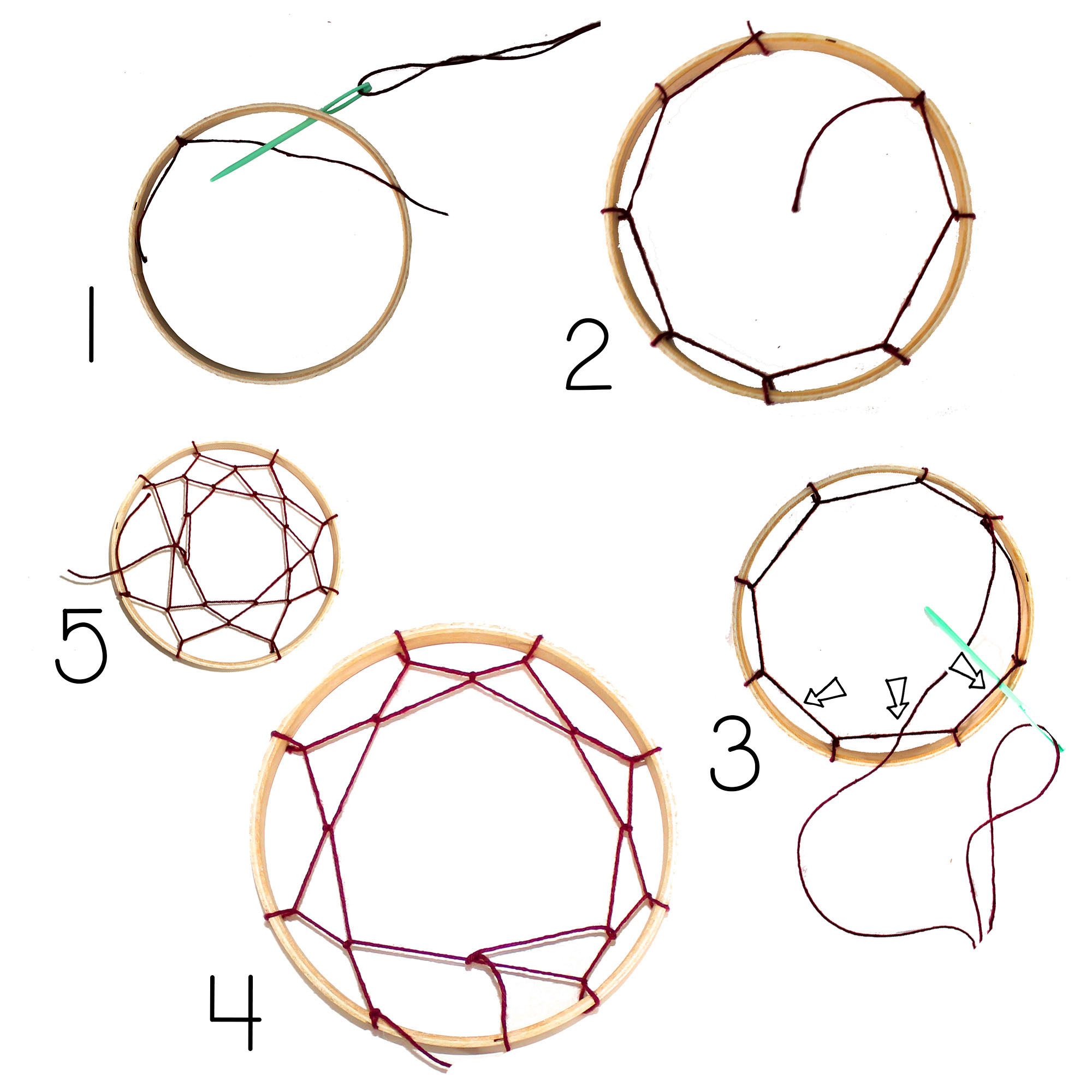 Outdoor Education PlanOutdoor Education PlanOutdoor Education PlanOutdoor Education PlanOutdoor Education PlanLesson Focus – Knot making for a dream catcher Lesson Focus – Knot making for a dream catcher Lesson Focus – Knot making for a dream catcher Lesson Focus – Knot making for a dream catcher Lesson Focus – Knot making for a dream catcher Year Group  - Whole SchoolYear Group  - Whole SchoolTerm -  OneDate – Date – OutlineCurriculum Links/Learning ObjectivesHealth and Safety considerationsEquipmentSession ProceduresBefore - Check for rubbish, glass, hazards.Check for broken branches Check weather forecastAfter – clear everything away and return any natural objects to their original placeI can knot string using a reef knotDTdesign purposeful, functional productsexplore and evaluate range of existing productsevaluate their ideasSciencestems and shootsPSHEdeveloping confidence and responsibility and making the most of their abilitiesMathsIdentify 2D shapes Wash hands after touching outside objectsRemind the children about how sharp some sticks can be and to be careful of brambles and stinging nettles.Remind children to be careful not to let the sticks fly out of their hands and go in someone else’s eye.Willow sticksStringQuotes stringIntroduction and Activity OpportunitiesStarter – Introduction to the outside and requirements to come prepared.  Health and Safety – poisons, sharp, trip…What we need and why?  What we expect to learn? Problem Solving Activity – Ambitions.  Group sit in a circle.  Each write a hope, aspiration or ambition for the future (holiday, meal, job..) Fold and put them in the hat - The group guess who wrote the ambition being read out.Main Activity – Dream Catchers.  Look at the willow/dogwood plants and discuss how over grown it is (we can take cuttings).  It is very bendy so ideal for sculptures.  Native American people made dream catchers to ward off bad dream. Show children how to make a reef knot (left over right and right over left) and how to creating a pattern with the string. Make sure that there is a spare piece of string to hang it from and 3 pieces to hang treasure (leaves/stones/sticks) from (or hang 3 dreams that you have for the future from your dream catcher). I can knot string using a reef knotDTdesign purposeful, functional productsexplore and evaluate range of existing productsevaluate their ideasSciencestems and shootsPSHEdeveloping confidence and responsibility and making the most of their abilitiesMathsIdentify 2D shapes Wash hands after touching outside objectsRemind the children about how sharp some sticks can be and to be careful of brambles and stinging nettles.Remind children to be careful not to let the sticks fly out of their hands and go in someone else’s eye.VocabularyIntroduction and Activity OpportunitiesStarter – Introduction to the outside and requirements to come prepared.  Health and Safety – poisons, sharp, trip…What we need and why?  What we expect to learn? Problem Solving Activity – Ambitions.  Group sit in a circle.  Each write a hope, aspiration or ambition for the future (holiday, meal, job..) Fold and put them in the hat - The group guess who wrote the ambition being read out.Main Activity – Dream Catchers.  Look at the willow/dogwood plants and discuss how over grown it is (we can take cuttings).  It is very bendy so ideal for sculptures.  Native American people made dream catchers to ward off bad dream. Show children how to make a reef knot (left over right and right over left) and how to creating a pattern with the string. Make sure that there is a spare piece of string to hang it from and 3 pieces to hang treasure (leaves/stones/sticks) from (or hang 3 dreams that you have for the future from your dream catcher). I can knot string using a reef knotDTdesign purposeful, functional productsexplore and evaluate range of existing productsevaluate their ideasSciencestems and shootsPSHEdeveloping confidence and responsibility and making the most of their abilitiesMathsIdentify 2D shapes Wash hands after touching outside objectsRemind the children about how sharp some sticks can be and to be careful of brambles and stinging nettles.Remind children to be careful not to let the sticks fly out of their hands and go in someone else’s eye.DreamsReef knotHexagonStarTrianglecirclePlenaryPlenary – Review the tying of a reef knot – left over right, right over left.  Spot the shapes in the dream catcher – hexagon, triangle and circle. Discuss special objects on dream catchers and how they may connect to the ambitions that we have.  Visualising our dreams/ambitions can help bring our dreams true – and hard work.EvaluationEvaluationEvaluation